Unit of Study: ICT5250 Computer Networks and Security OverviewStudents will examine the hardware and system software components required to build computer systems. Students begin by considering how computers function as individual device and how networked systems are constructed and function. Standard network communication layer models are examined. A detailed examination of IP addressing and routing issues are undertaken to enable students to link, configure, evaluate various network components and protocols and to design moderately complex networks.  Foundational concepts in computer and information security considered in earlier units are examined in more detail as are approaches to securing IT systems. Unit Learning OutcomesOn successful completion of this unit, students will be able to:ULO1       Compare the architecture and components of CPUs, computer, and computer networks.ULO2	Design local area networks.ULO3 	Appraise technical concepts and frameworks for securing information, computers, and networks. ULO4 	Critique the essential elements of modern network security methodologies and technologies.Weekly Schedule Detailed information for each week’s activities can be found on Unit’s Weekly Modules in Canvas.AssessmentsAll assessments are compulsory.To pass the unit students must:achieve a total of 50% or more of marks offered; andpass all individual invigilated assessments; andhave attempted all assessments.Where one or more of these requirements are not met, the Board of Examiners will consider a student’s overall progress towards meeting the unit learning outcomes and any special circumstances before reaching a decision.  The Board of Examiners may grant a supplementary assessment where a student:achieves a total of 45% or more; andhas passed all individual invigilated assessments in the unit; andhas attempted all assessments; andhas a recommendation for supplementary assessment by the Unit Coordinator and the Head of Discipline.Where one or more of these requirements are not met, the Board of Examiners will consider a student’s overall progress towards meeting the unit learning outcomes and any special circumstances before reaching a decision.  Attendance and engagement in class will be considered.APIC awards common result grades as set out in the Award of Grade Policy.Detailed information for each assessment can be found on the Unit’s Home Page and in the Assessment Brief. equiv. – equivalent word count based on the Assessment Load Equivalence Guide.Course ReserveCourse Reserve includes all required resources and reading material for the unit of study. You can access Course Reserve via APIC Library or via the Course Reserve link on the unit’s homepage.Prescribed text(s):Fitzgerald, J., Dennis, A. & Durcikova, A., (2020). Business Data Communications and Networking. 14th ed. John Wiley & Sons.Ciampa, M 2021, CompTIA Security+ guide to network security fundamentals, 7th edn, Cengage, learning. Recommended Readings:  David L. Prowse. 2017. CompTIA Security+ Sy0-501 Cert Guide, Academic Edition (2nd Edition) (2nd ed.). Pearson IT Certification, USA.SANS institute (sans.org) provides a set of policy templates that can be used to develop different cybersecurity policies for SME (https://www.sans.org/security-resources/policies). [Accessed 31 Jan 2022].Other Recommended Resources:  Australian government-Australian signals directories, Australian cyber security centre, https://www.cyber.gov.au/. Academic integrityEthical conduct and academic integrity and honesty are fundamental to the mission of APIC and academic misconduct will not be tolerated by the College. It is the responsibility of every student to make sure that they understand what constitutes academic misconduct and to refrain from engaging in it. Please refer to APIC’s Academic Integrity Policy for further details. Other Important Information and LinksChanges and Updates to the Unit of Study GuideThis Unit of Study Guide may be updated and amended from time to time. Students will be notified of any changes to the unit via the Online Learning System (Canvas) space for the unit.This Unit of study Guide was last modified on 7th May 2023.CourseGraduate Certificate in Information Technology Master of Information Technology Credit Points8 credit pointsDuration12 weeks (10 teaching weeks; 1 revision week; 1 final assessment week)LevelPostgraduateIntermediateStudent WorkloadStudents should expect to spend approximately 13 hours per week over 12 weeks (totalling approximately 156 hours) on learning activities for this unit.Mode(s) of DeliveryOn campus, BlendedPre-RequisitesICT5150 Information SystemsUnit CoordinatorAs per current timetable Contact InformationConsultation: 1 hour scheduled session WeekTopicWeek 1CPU and computer architecture, basic computer operations Week 2Data representation IT Infrastructure components Week 3Networking Fundamentals and the OSI modelIP Addressing and the TCP/IP architecture part 1Week 4IP Addressing and the TCP/IP architecture part 2.LAN Switching Technologies Week 5The Application LayerIntroduction to routing and network designWeek 6Wireless Networks Week 7Computer and network securityApplication and Networking-Based AttacksWeek 8Introduction to cryptography Week 9Essentials of network security and access controlWeek 10Ethics and hacking countermeasures Week 11RevisionWeek 12Final AssessmentsAssessment TaskTypeWeightingDueLengthULOsAssessment 1:  Quiz Quizzes assess students’ ability to understand theoretical materials. The quiz will be either multiple choice questions or short questions which are relevant to the lecture materials.Individual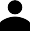 Invigilated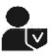 10%Weeks4, 815 minutes(equiv.500words)ULO1ULO2ULO4Assessment 2:  Laboratory PracticumStudents will complete in class workshop assessments including on-line situation analyses and practical applications of skills.IndividualInvigilated20%Weeks3, 5, 6, 7(equiv.2000words)ULO1ULO2ULO4Assessment 3: Network simulation Construct an efficient operating network for a small organisation within a simulation environment.Individual40%Week101000words+Design(equiv.2000words)ULO2Assessment 4: System vulnerabilities and mitigation Each group will research, share, and report to on recent information security attacks covering different types of attacks. The report should detail the mode and impact and outline potential mitigation strategies and technologies that could have prevented such attacks. Students should discuss IT security, risk threats and management to a selected organization and implement simple cryptography algorithms.Group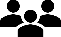 30%Week 123000wordsULO3ULO4Special considerationIf your academic work is impacted by significant documented illness, hardship, or other adverse circumstances beyond your control, you may make an application for Special Consideration. Please refer to the Assessment Policy for further details.Late submissionPenalties apply when work is submitted after the due date without approval. Please refer to the Assessment Policy for information about late submission.Assessment appealsIf you are concerned about a mark you have received for an assessment or final grade, you may apply to formally appeal the grade. Please see the Assessment Policy for further details.Award of gradesAPIC awards common result grades, set out in the Award of Grade Policy.Expectations of student conductStudents are expected to conduct themselves in a manner that is consistent with a safe and respectful study environment. More information can be found in the Student Code of Conduct.Study resourcesAPIC Library and Student Learning Support resources and services can be accessed via the Student Lounge or your Dashboard on the OLS (Canvas).Student ServicesThe Student Services team provides administrative support for students and handles enquiries about enrolment, timetables, important dates and submitting forms. More information can be found on the Student Services page on the OLS (Canvas).Key datesKey dates through the academic year, including teaching periods, census, payment deadlines and exams can be found on the Academic Calendar section of the APIC website.